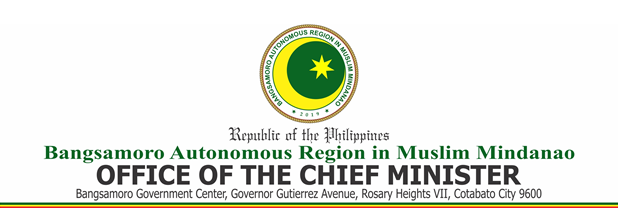 TRAVEL ORDER NO.: BARMM -________________Date:  _________________________Name of Employee/s and designation:(Name)	(Position/Designation)	Agency: _________________________________You are hereby allowed to travel to __________________ on ___________________________________________ to attend (indicated purpose of travel).Travelling expenses shall be charged to the available funds of the agency, subject to usual accounting and auditing rules and regulations.Please be guided accordingly.By Authority of the Chief MinisterAHOD BALAWAG EBRAHIM:ABDULRAOF A. MACACUAExecutive Secretary - Designate